О признании утратившим силу постановления администрации муниципального района Пестравский Самарской области №461 от 26.06.2015г. «О внесении изменений в постановление администрации муниципального района Пестравский Самарской области №606 от 18.06.2013г. «Об утверждении административного  регламента предоставления  муниципальной услуги «Предоставление информации, прием документов органами  опеки и попечительства от лиц, желающих установить опеку  (попечительство) над определенной категорией лиц (малолетние, несовершеннолетние  граждане)»       В целях приведения нормативной правовой базы муниципального района Пестравский Самарской области в соответствие с действующим законодательством, руководствуясь статьями 41, 43 Устава муниципального района Пестравский Самарской области, администрация муниципального района Пестравский ПОСТАНОВЛЯЕТ:Признать утратившим силу постановление администрации муниципального района Пестравский Самарской области №461 от 26.06.2015г. «О внесении изменений в постановление администрации муниципального района Пестравский Самарской области №606 от 18.06.2013г. «Об утверждении административного  регламента предоставления  муниципальной услуги «Предоставление информации, прием документов органами  опеки и попечительства от лиц, желающих установить опеку  (попечительство) над определенной категорией лиц (малолетние, несовершеннолетние  граждане)».Опубликовать настоящее постановление в районной газете «Степь» и на официальном Интернет - сайте муниципального района Пестравский Самарской области.Контроль за выполнением настоящего постановления оставляю за собой.И.о.Главы муниципального района Пестравский                                                                              А.В.ИмангуловСтаркова Е.В. 8(84674)22478АДМИНИСТРАЦИЯ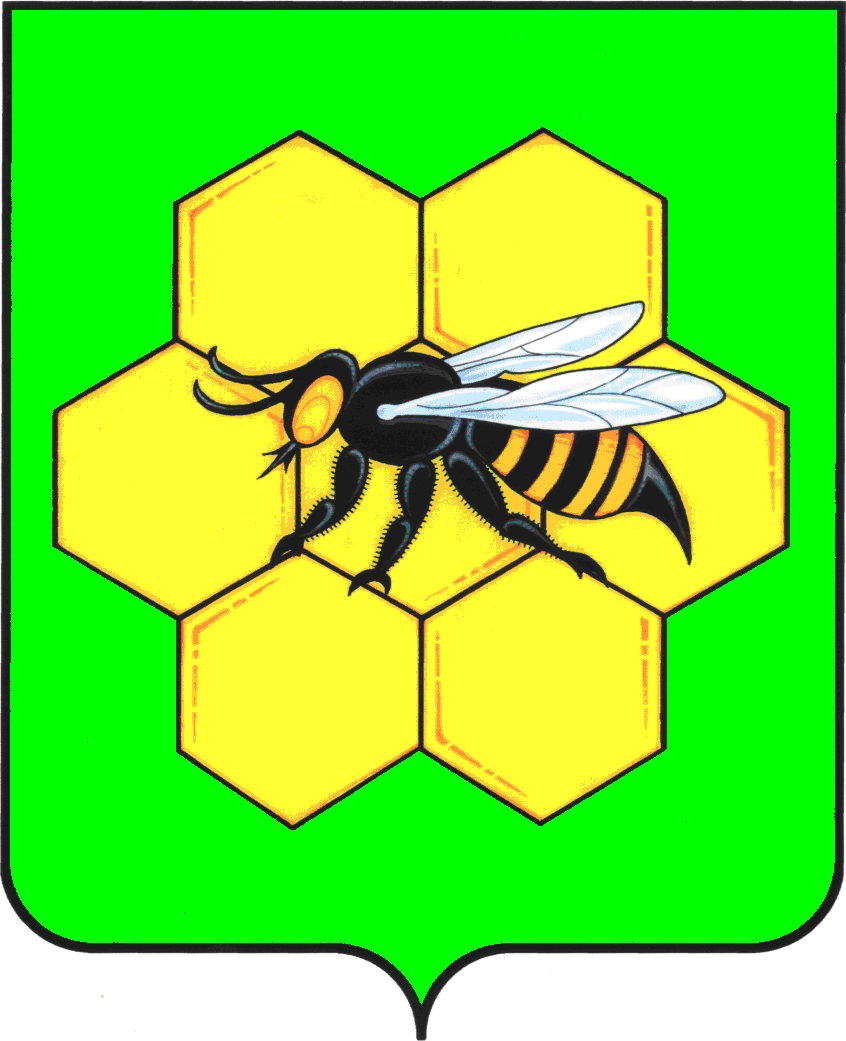 МУНИЦИПАЛЬНОГО РАЙОНА ПЕСТРАВСКИЙСАМАРСКОЙ ОБЛАСТИПОСТАНОВЛЕНИЕ____07.04.16___________________ №__195____